.Intro: 16 counts from first beat in music[1 – 8]	HEEL, OUT, OUT, HEEL, OUT, OUT,  STEP, TURN ½,  STEP, JUMP	[9 – 16]	KICK 2x SIDEWAYS, TOGETHER, KICK, TURN 1/4 , HITCH, STEP, OUT, IN, OUT, CROSS, STEP, TURN 1/4, STEP, TOGETHER	[17 – 24]	OUT, OUT, SLIDE, TOGETHER, ARM PRESS, CHEST PRESS, HITCH	[25 – 32]	SLIDE, TOUCH, SLIDE, TOUCH, WALK AROUND	Start again!	That Girl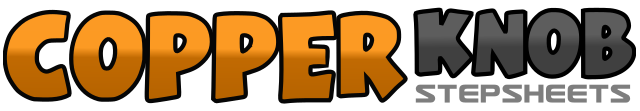 .......Count:32Wall:4Level:Funky Novice.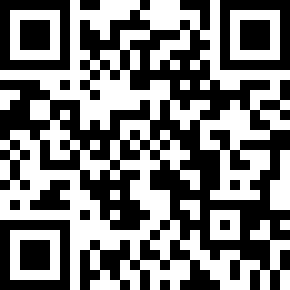 Choreographer:Roy Hadisubroto (NL), Raymond Sarlemijn (NL) & Michel Platje (NL) - August 2014Roy Hadisubroto (NL), Raymond Sarlemijn (NL) & Michel Platje (NL) - August 2014Roy Hadisubroto (NL), Raymond Sarlemijn (NL) & Michel Platje (NL) - August 2014Roy Hadisubroto (NL), Raymond Sarlemijn (NL) & Michel Platje (NL) - August 2014Roy Hadisubroto (NL), Raymond Sarlemijn (NL) & Michel Platje (NL) - August 2014.Music:That Girl Is So Dangerous by AkonThat Girl Is So Dangerous by AkonThat Girl Is So Dangerous by AkonThat Girl Is So Dangerous by AkonThat Girl Is So Dangerous by Akon........1 & 2 &Step R heel diagonally forward to the left (1), Cross L behind R (&) Step R heel diagonally forward to the R (2), Step L to left side (&)	12:003 & 4 &Step R heel diagonally forward to the left (3), Cross L behind R (&) Step R heel diagonally forward to the R (4), Step L to left side (&)	12:005 – 6Step R forward (5), Turn ½ to the left (6)	6:007 - 8Step R forward (7), Jump both feet forward (8)	6:001 – 2Kick R to right side (1), Hitch R knee (&), Kick R to right side, (2) Step R next to L (&) 	6:003 & 4Kick L to left side (3), Turn ¼ to the left and hitch L knee (&), Step L next to R (4)	3:005 & 6Jump both feet out (5), Jump both feet together (&), Jump both feet out weight ended on L(6)	3:007 & 8Cross R behind L (7), Turn ¼ to the left and step L forward (&) Step R next to L (8)12:001 – 2Step L diagonally to the L (1) Step R to right side (2)	12:003 - 4Turn ¼ to the left and slide to left side (3) Step R next to L (4) 	3:005 – 6Press R hand down next to R hip (5), Press L hand  down next to L hip (6)	3:00&7 & 8Pull both elbows backwards, underarm at chest height (&), Punch both arms forward (7), Pull both elbows backwards, underarm at chest height (&) Punch both arms forward and hitch R knee (8)	3:001 – 2Slide R diagonally back to the R (1) Touch L next to R (2)	12:003 – 4Slide L diagonally back to the L (3) Sweep L from back to front (4) 	6:005&6Cross L over R (5) Step R diagonally back to the right (&) Step L diagonally back to the left (6)	6:007 & 8Cross R over L (7) Step L diagonally back to the left (&) Touch R next to L (8)	6:00